T.C.
HİTİT ÜNİVERSİTESİ 
BİLİMSEL ARAŞTIRMA PROJELERİ BİRİMİ
19009-BİLİMSEL VE SANATSAL TOPLANTI 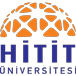                        DÜZENLEME DESTEĞİ PROJESİ
GENEL BİLGİLERBÜTÇE TERTİBİ (TL)-Proje yürütücüsü tarafından sponsor(lar) bulunması halinde, BAP bütçe imkanları çerçevesinde sponsor destek miktarının yarısı kadar daha ilave bütçe verilebilecektir.  Ancak bu miktar desteklenen proje bütçesinin yarısını geçmeyecektir. YOLLUK DETAY BİLGİLERİ (varsa) TEMEL BİLGİLER (Lütfen tüm alanları eksiksiz doldurunuz) TEMEL BİLGİLER (Devam). Sorulara vereceğiniz cevapları (X) işareti ile belirtiniz ve açıklamalı yapınız.  EK DESTEK BİLGİLERİ: Toplantının başka bir kuruluş tarafından desteklenip desteklenmediği, destekleyen bir kuruluş var ise yapacağı katkılar belirtilmelidir.Tablodaki satırlar gerektiği kadar genişletilebilir ve çoğaltılabilir.PROJE HAKKINDA GENEL BİLGİLER1. Toplantının Amacı: Toplantının amacı, 300 kelimeyi geçmeyecek biçimde özetlenmelidir.2. Toplantının Kapsamı: Toplantının duyurusunda ilan edilen/edilecek konular listelenmelidir. Ayrıca toplantının gerekçesi, kapsamı ve ele alınacak konular açıklanmalıdır.3. Beklenen Yararlar: Toplantıdan beklenen katkı ve yararlar belirtilerek, elde edileceği umulan sonuçlardan kısa ve uzun vadede kimlerin (nihai paydaşlar) ne şekilde yararlanabileceği belirtilmelidir.4. Araştırma Olanakları: Toplantının gerçekleştirilmesi için gerekli olup toplantının yürütüleceği kurum (Kurumlarda) bulunan fiziki olanaklar ile bunların ne ölçüde ya da miktarda kullanılacakları hakkında açıklayıcı bilgiler verilmelidir. Proje için BAP tarafından sağlanması istenen desteğin neden gerekli olduğu, olanaklar sağlandığı takdirde Üniversitemize sağlayacağı nihai faydalar açıklanmalıdır. 5. Toplantı Programı: Tarih, gün, oturum başlıkları, düzenleme kurulu ve bilimsel kurul üyeleri vb. hususlarla birlikte toplantı programını belirtiniz.6. Tahmini Gelirler ve Tahmini Gelirler:7. Diğer Hususlar: Bu alanın doldurulması zorunlu değildir. Başvuru formunda yer verilmeyen ancak belirtmek istediğiniz hususlar var ise bu alanı kullanabilirsiniz.Proje Başvuru Formuna Eklenmesi Gereken BelgelerProje Başvurusu Kontrol Formu,Proje Öneri Formu,Proje Yöneticisi ve Araştırmacıların özgeçmişleri (Hitit Üniversitesi personeli, akademik kişisel web sayfası yönetim panelinden alınacak özgeçmişlerini, diğer üniversite personeli ise ÜAK formatındaki özgeçmişlerini eklemelidir.),Etik kurul kararı gerektiren projelerde etik kurul kararı,Makine ve teçhizat için teknik şartname,Proforma fatura,Destekleyen kuruluş var ise taahhüt belgesi.Projenin Sunuluş TarihiProje Kabul Karar Tarihi/NumarasıProje Kod NumarasıProje BaşlığıProjenin AlanıEtik Kurul İzin BelgesiÖnerilen Destek Miktarı (TL)Onaylanan Destek MiktarıÖnerilen Proje Süresi (Ay)Onaylanan Proje SüresiÖnerilen Başlama TarihiOnaylanan Başlama TarihiProje YöneticisiProje YöneticisiProje YöneticisiProje YöneticisiProje YöneticisiÜnvanı, Adı SOYADIÜnvanı, Adı SOYADIFakültesiBölüm/AnaBilim DalıBölüm/AnaBilim Dalıİş Telefonu :E-posta :T.C. Kimlik NoTarihİmzaAraştırmacıAraştırmacıAraştırmacıAraştırmacıÜnvanı, Adı SoyadıÜnvanı, Adı SoyadıT.C. Kimlik No:T.C. Kimlik No:Yazışma Adresi:Yazışma Adresi:İş ve Cep Telefon No:İş ve Cep Telefon No:E-posta:E-posta:İmza:imza:Proje Yöneticisinin son beş yılda Hitit Üniversitesi BAP kapsamında tamamlanan projesi var mı?Proje Yöneticisinin son beş yılda Hitit Üniversitesi BAP kapsamında tamamlanan projesi var mı?Sıra No:Proje No:Proje Adı:Proje Yöneticisinin Hitit Üniversitesi'nde halen devam eden projesi var mı?Proje Yöneticisinin Hitit Üniversitesi'nde halen devam eden projesi var mı?Sıra No:Proje No:Proje Adı:Aynı Proje ile daha önceden BAP'a başvuruda bulunuldu mu? : Projenin Yürütüleceği Birimin YöneticisiProjenin Yürütüleceği Birimin YöneticisiProjenin Yürütüleceği Birimin YöneticisiAnabilim Dalı/Bölüm BaşkanıÜnvanı Adı, SoyadıFakülte/Enstitü/YüksekokulTelefon NoTarihİmza:Dekan/MüdürÜnvanı Adı, SoyadıFakülte/Enstitü/YüksekokulTelefon NoTarihİmza:Yönetim DüzeniYönetim DüzeniYönetim DüzeniÜnvanı, Adı SoyadıProjedeki GöreviProjedeki SorumluluğuBütçe KalemleriÖnerilen 
(Proje Yürütücüsü)Kabul edilenGENEL TOPLAM (Kdv dahil)Yolluk Kullanacak Kişi(ler)Nerden Nereye gidilecekKaç GünKonaklama Şekli (Varsa )Çalışma yapılacak Kurum/Kuruluş/KişiUlaşım Aracı Olarak Ne Kullanılacak *Toplantının Başlama TarihiToplantının Bitiş TarihiToplantının Yapılacağı YerToplantının DiliToplantının Türü(    ) Çalıştay        (    )  Kongre        (    ) Konferans     (    ) Sempozyum             (    ) Diğer (belirtiniz) ……………………………………(    ) Çalıştay        (    )  Kongre        (    ) Konferans     (    ) Sempozyum             (    ) Diğer (belirtiniz) ……………………………………(    ) Çalıştay        (    )  Kongre        (    ) Konferans     (    ) Sempozyum             (    ) Diğer (belirtiniz) ……………………………………Toplantının Niteliği(    ) Ulusal             (    ) Uluslararası(    ) Ulusal             (    ) Uluslararası(    ) Ulusal             (    ) UluslararasıToplantı Kaçıncı Kez Düzenlenmektedir?Beklenen Katılımcı SayısıKatılımcı Profili (    ) Araştırmacılar    (    ) Sektör temsilcileri       (    ) Öğrenciler (    ) İsteyen Herkes(    ) Diğer (belirtiniz) …………………………………… (    ) Araştırmacılar    (    ) Sektör temsilcileri       (    ) Öğrenciler (    ) İsteyen Herkes(    ) Diğer (belirtiniz) …………………………………… (    ) Araştırmacılar    (    ) Sektör temsilcileri       (    ) Öğrenciler (    ) İsteyen Herkes(    ) Diğer (belirtiniz) ……………………………………Toplantının İlan Edilme TarihiToplantının Web SayfasıEv sahipliği Yapacak KurumDüzenleyen Kurum(lar)AçıklamaEvetHayırKatılımcılardan Ücret Alınacak mı? Cevabınız Evet ise alınacak ücretleri belirtiniz:Toplantının sonunda bir rapor/bildiri kitabı vb. yayımlanacak mı? Cevabınız Evet ise lütfen açıklayınız:Kurum/Kişi BilgileriYapılacak Destek MiktarıAçıklamaTAHMİNİ GELİRLERTAHMİNİ GELİRLERTanımı/AdıTutar1-2-3-TAHMİNİ GELİRLER TOPLAMITAHMİNİ GİDERLERTAHMİNİ GİDERLERTanımı/AdıTutar1-2-3-4-TAHMİNİ GİDERLER TOPLAMI